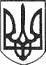 РЕШЕТИЛІВСЬКА МІСЬКА РАДАПОЛТАВСЬКОЇ ОБЛАСТІ(двадцять сьома позачергова сесія восьмого скликання)РІШЕННЯ18 листопада 2022 року							     № 1178-27-VIIІПро затвердження проекту землеустрою щодо відведення земельної ділянки зі зміною цільового призначення із земель для ведення особистого селянського господарства на землі для розміщення та експлуатації будівель і споруд автомобільного та дорожнього господарстваКеруючись Земельним кодексом України, законами України ,,Про місцеве самоврядування в Україні”, „Про землеустрій”, ,,Про державний земельний кадастр”, розглянувши клопотання ТОВ ,,НОВА РОЖАНКА”, Решетилівська міська радаВИРІШИЛА:1. Затвердити ТОВ ,,НОВА РОЖАНКА” проект землеустрою щодо відведення земельної ділянки площею 2,0000 га зі зміною цільового призначення із ,,для ведення особистого селянського господарства (код КВЦПЗД 01.03)” на ,,для розміщення та експлуатації будівель і споруд автомобільного та дорожнього господарства (код КВЦПЗД 12.04)”, кадастровий номер 5324255100:00:018:0174, розташованої на території Решетилівської міської ради Полтавського району Полтавської області.2. Змінити цільове призначення земельної ділянки площею 2,0000 га, кадастровий номер 5324255100:00:018:0174, розташованої на території Решетилівської міської ради, яка перебуває у власності ТОВ ,,НОВА РОЖАНКА” та віднести вказану земельну ділянку до земель „для розміщення та експлуатації будівель і споруд автомобільного та дорожнього господарства (код КВЦПЗД 12.04)”.Міський голова	О.А. Дядюнова